Муниципальное бюджетное общеобразовательное учреждениеМБОУ « Староашировская средняя общеобразовательная школа имени Героя Советского Союза Шамкаева Акрама Беляевича»Тема проекта: « Влияние сдачи ЕГЭ на психологическое здоровье обучающихся»Автор проекта:Хуснутдинова Джамиля  Вадимовна–обучающаяся 10 класса	             Руководитель:Шагиева Роза Маратовна –педагог дополнительного образования                                                       2023-2024 учебный год  СодержаниеВведение…………………………………………………………………………....3-5 ОСНОВНАЯ ЧАСТЬ1.1.Понятие психологического здоровья………………………………………..….61.2.Экзаменнационные переживания, влияющие на психологическое здоровье старшеклассников…………………………………………..…………………....6-10II. ПРАКТИЧЕСКАЯ ЧАСТЬ2.1. Анализ результатов проведенного исследования…………….……………...112.2. Рекомендации по преодолению возможных нарушений ………….……13-142.3.Способы, уменьшающие воздействие на эмоциональный стресс……..14-16III. Заключение……..………………………………………………………….…....17IV. Источник использованной литературы…………………………………..…...18V. Приложение………………………………………………………………….19-22ВведениеТема влияния ЕГЭ на психологическое здоровье обучающихся актуальна в наше время, т.к. на каждом отрезке жизненного пути мы сталкиваемся с препятствиями, которые неизбежно сопровождаются стрессами. Одним из таких препятствий является экзамен. Возникает вопрос - все ли ученики испытывают стресс на экзамене, какова природа стресса и как его избежать?Эта тема актуальная для меня в первую очередь потому, что я сама учусь в 10 классе, и в следующем году мне предстоит сдавать экзамены, от которых во многом зависит мое будущее.Мысль о том, что экзамены совсем скоро, порой приводит меня в замешательство, и кажется, что совсем ничего не знаешь, не помнишь, а самые простые задания оказываются непосильными. Поэтому тема моего исследования является современной и актуальной.Исследование психологического здоровья обучающихся является актуальной проблемой современной психологии. В сложившихся за последние десятилетия социально-экономических условиях в нашей стране, в системе образования происходят большие изменения, касающиеся структуры образования, его форм, итогового контроля и других аспектов. Одним из таких изменений является введение в систему образования Единого Государственного Экзамена. В этой связи все более актуальным становится изучение влияния сдачи ЕГЭ на психологическое здоровье обучающихся. Нововведения в системе общеобразовательных учреждений предъявляют высокие требования к подготовке к экзаменам, к процедуре прохождения экзаменов.Эксперимент по внедрению ЕГЭ проводится в Российской Федерации с 2001 года.  Целью ЕГЭ является формирование системы объективной оценки уровня подготовки выпускников общеобразовательных учреждений, повышение доступности высшего и среднего профессионального образования; обеспечение преемственности между общим и профессиональным образованием, обеспечение условий государственного контроля и управления качеством общего образования.ЕГЭ в настоящее время вызывает множество дискуссий и сомнений у общественности (педагогов, выпускников и их родителей, психологов, преподавателей, администраций учебных заведений), вызванных сложностью и многозначностью процедуры ЕГЭ. Экзамен  стал пыткой для всех в системе образования – для учителей, для родителей и для старшеклассников. Единый государственный экзамен является одной из наиболее стрессовых ситуаций в жизни современного школьника. Этот стресс, который длится годами, создает в школе агрессивную среду, вызванную страхом обучающихся, а это пагубно влияет на психологическое здоровье. Вышеперечисленные обстоятельства позволяют отнести изучение влияния сдачи ЕГЭ на психологическое здоровье обучающихся к актуальной проблеме.   Цель исследования: изучение влияния сдачи ЕГЭ на психологическое здоровье обучающихся. Задачи:Раскрыть  понятие психологического здоровья. 	Экзаменационные переживания, влияющие на психологическое здоровье старшеклассников.Провести  диагностическое исследование и  проанализировать результаты.	Разработать методические  рекомендации по сохранению здоровья, в период подготовки и сдачи экзаменов.	 	Объект исследования: психологическое здоровье обучающегося в период сдачи экзаменов.Предмет исследования: влияние сдачи ЕГЭ на психологическое здоровье.Методы исследования: работа с литературными и интернет-источниками, анкетирование, коммуникативные методы.      Практическая значимость исследования заключается в разработке практических рекомендаций для учащихся по психологической подготовке к экзамена.   I. ОСНОВНАЯ  ЧАСТЬ1.1 Понятие психологическое здоровье	           Психологическое здоровье – это состояние душевного благополучия, адекватное отношение к окружающему миру, отсутствие болезненных психических явлений. Термин «психологическое здоровье» был введен в 1979 году Всемирной организацией здравоохранения (ВОЗ).	Психологическое здоровье обучающихся определяется наличием целого комплекса факторов, присущих образовательной среде,  и негативно влияющих на физическое и психологическое состояние. Рост психологической нагрузки в 11-х классах, ожидание предстоящих выпускных и вступительных экзаменов, неопределенность будущего, трудности социальной адаптации в период личностного самоопределения и другое приводит к стрессовому и тревожному напряжению обучающихся. Переживаемый стресс и тревожность в последствии составляют серьезную угрозу психологическому здоровью старшеклассника.	Здоровье входит в число основных ценностей, на которых строится понимание смысла жизни. Здоровье,  как ценность, включено в структуру общих ценностных ориентаций  старшеклассников, но весьма слабо связано с проблематикой собственного здоровья в создании формирующей личности.1.2 Экзаменационные переживания, влияющие на психологическое здоровье старшеклассниковНаиболее часто экзаменационные переживания старшеклассников связаны с неверием в свои силы, что проявляется в заниженной самооценке.Особенности самооценки влияют на все стороны жизни человека: на эмоциональное самочувствие и отношение с окружающими, на удовлетворённость работой, учёбой.В подростковом возрасте самооценка неустойчива, колеблется от предельно высокого уровня до крайне низкого.Когда в самооценке сталкиваются очень высокие притязания и сильная неуверенность в себе, то в результате проявляются острые эмоциональные реакции (нервозность, истерики, слёзы). В психологии этот феномен получил название «аффекта неадекватности». Люди с аффектом неадекватности хотят во всём быть первыми, даже тогда, когда первенство не имеет никакого принципиального значения.Аффект неадекватности не только препятствует правильному формированию отношения личности к себе, но и искажает многие его связи с окружающим миром.  Любая ситуация проверки компетентности - экзамен, тест - для таких людей оказывается просто невыносимой.Тревожность, эмоциональная неустойчивость, препятствующая нормальному ходу обучения, начинается уже со школьной парты.Одной из самых частых причин тревожности являются завышенные требования к ребёнку, негибкая, догматическая система воспитания, не учитывающая собственную активность ребёнка, его способности интересы и склонности. Наиболее распространённая разновидность такого воспитания - система «ты должен быть отличником». Выраженные проявления тревоги часто наблюдаются даже у хорошо успевающих детей, которые отличаются добросовестностью, требовательностью к себе в сочетании с ориентацией на отметки, а не на процесс познания.Стремясь выработать у детей в первую очередь такие качества как добросовестность, послушание, аккуратность, учителя нередко усугубляют их и без того нелёгкое положение, увеличивая пресс требований, невыполнение которых влечёт для таких детей внутреннее наказание. Это приводит к появлению чувства неуверенности в своих силах, к чувству тревожностиЛюбая ориентация ребёнка на внешний успех, на такой результат деятельности, который можно оценить, сравнить, резко увеличивает возможность развития тревоги. Когда о ребёнке судят по конкретному результату его действий (по экзаменационной отметке), творческая раскованность сменяется страхом «вдруг не смогу?» или отрицательной уверенностью «наверняка не смогу».Освобождение от тревожности в этом случае возможно для ребёнка только тогда, когда его близкие поймут, что дети не делятся на хороших и плохих, что двоечник не меньше заслуживает любви, чем отличник.Одной из самых распространённых школьных проблем, связанных с тревожностью, является проблема перегрузки. Переутомление ведёт к неудачам, а опыт неудач, накапливаясь, рождает страх, неуверенность, эмоциональную нестабильность и новые неудачи.К таким проблемам относится и сдача ЕГЭ. Учащиеся - выпускники демонстрируют разные результаты при сдаче экзаменов в традиционной форме и ЕГЭ. Результаты ЕГЭ являются менее успешными по сравнению с результатами экзаменов в традиционной форме. Это объясняется недостаточной готовностью учащихся к сдаче экзаменов в форме ЕГЭ, а также психологическими особенностями личности учащихся.Существует связь между психологическими особенностями личности учащихся - выпускников школ и успешностью сдачи ЕГЭ. Психологическими особенностями личности, оказывающими отрицательное влияние на успешность сдачи ЕГЭ, являются повышенный уровень личностной тревожности, демонстративная и тревожно-боязливая акцентуации характера, мотивация избегания неудач, низкий уровень направленности на знания при низкой и средней направленности на отметку, низкий уровень притязаний, высокий неадекватный уровень притязаний, низкий уровень самооценки. Данные особенности являются одними из основных в определении успешности учащегося, и в процессе обучения, и в процессе сдачи экзаменов. Акцентуации характера окрашивают личность учащегося в целом и его учебную деятельность. Так старшеклассникам с повышенным уровнем личностной тревожности оказалось сложнее сдавать ЕГЭ в силу того, что первые предпочитают личный контакт с экзаменатором для более полного раскрытия своих возможностей, а вторые - ситуацию экзамена, связанную с повышением ситуативной тревожности воспринимают  как непереносимую трудность в абсолютно непривычных условиях, т.к. ЕГЭ проводится на нейтральной территории для учащихся в присутствии незнакомых учителей - наблюдателей. Подобным же образом реагируют на ЕГЭ учащиеся с демонстративной и тревожно – боязливой акцентуациями характера.Мотивация успеха и избегания неудач - это две ведущие тенденции в деятельности, обеспечивающие во многом ее качество и эмоциональные переживания относительно достигаемого успеха. Таким образом, мотивация избегания неудач способствует восприятию ЕГЭ как тяжелого испытания с ожиданием негативного результата по сравнению со знакомым традиционным экзаменом. Мотивация успеха, несомненно, способствует получению высокого результата на любом экзамене. Однако в полной мере это происходит при средней сложности задания и при адекватной оценке своих возможностей. В ситуации заданий повышенной сложности (что вполне естественно для экзамена, тем более ЕГЭ) у учащихся может происходить чрезмерное сосредоточение и желание достичь успеха в любом случае, что может повлечь за собой снижение результата деятельности, т.к. происходит сдвиг с процесса деятельности на ее итог, это влечет за собой различные ошибки.Говоря об уровне притязаний и самооценке, необходимо отметить их общую значимость для результата любой деятельности. А в ситуации экзамена знание своих возможностей и умение правильно их оценивать играет важную роль. Поэтому адекватный уровень притязаний и самооценки является залогом успеха. Низкий уровень притязаний способствует снижению ожиданий в деятельности, что уменьшает ее результативность. Заниженная самооценка влечет за собой обесценивание результата деятельности («У меня все равно ничего не получится!»). Учащиеся с соревновательной самооценкой (быть самым лучшим не смотря ни на что) рискуют снизить результаты деятельности вследствие перемотивации. Учащиеся с конфликтной самооценкой (низкая самооценка при высоком уровне притязаний) на недостаточно высоком уровне реализуют свои возможности, т.к. не верят в свои силы и достиженияЭкзаменационная тревожность – одна из форм тревожности, состоящая из двух компонентов: беспокойства и эмоциональности. Беспокойство – это мысли о последствиях провала. К эмоциональному компоненту относятся неприятные ощущения и физиологические реакции, которые возникают в результате стресса.Экзамены для подавляющего большинства старшеклассников - это не только период интенсивной работы, но и психологический стресс, что плохо сказывается на их психологическое здоровье. II. Практическая часть2.1. Анализ результатов проведенного исследованияВ нашем исследовании приняли участие 10 человек. Опрос проводился среди обучающихся 9-11 классов. Были составлены две анкеты:1.  Анкета для определения выраженности предэкзаменационной тревожности у старшеклассников (Приложение 1)2.  Анкета на определение стрессоустойчивости (Приложение 2)Обучающихся познакомили с целью исследования и попросили внимательно прочитать инструкцию, а затем заполнить полученные бланки.Результаты исследования показали:	Предэкзаменационная тревожность старшеклассниковВывод:-   низкий уровень тревожности показали 3 человека (30%). Ученики думают, что экзамен не вызовет чувство тревоги и что они сумеют справиться со своей тревогой на экзамене.- повышенный уровень тревожности выявлен у 2 человек (20%). У этих старшеклассников заранее вызывает чувство повышенной тревоги, они волнуются, когда думают о предстоящих экзаменах.- проведенное исследование показало, что с высоким уровнем тревожности выявлено 5 человек (50%). Эти старшеклассники нуждаются в помощи и поддержке психологаСтрессоустойчивость старшеклассниковВывод:- 2 человека (20%) – спокойны, умеют управлять своими эмоциями, готовы к любым испытаниям и уверены, что бы ни произошло, всё будет хорошо.- 5 человек (50%) – от природы тревожны. Перед экзаменами переживают небольшой стресс.- 3 человека (30%)- подвержены очень сильно к стрессу.Из проведённых исследований , я узнала , что действительно  при подготовке и во время экзаменов , обучающиеся подвержены неблагоприятным эмоциональным состояниям: волнению , тревоге и сомнениям в своей успешности. Что бы снизить стресс и тревожность я предлагаю старшеклассникам следующие рекомендации:  2.2. Рекомендации по преодолению возможных нарушенийОбщее утомление: соблюдение режима сна и бодрствования, прогулки на свежем воздухе не менее 30 минут в день, витамины, сосредоточенность при подготовке. Нервозность, переживания: аутотренинг, самовнушение, распределение времени, планирование деятельности, прогулки, витамины, «несильные» лекарства.Утомление глаз: перерывы в чтении, не читать лежа, умывание холодной водой, гимнастика для глаз, не спать лицом в подушку, не приучать глаза к стимулирующим витаминным каплям, полноценный сон, питание, богатое витамином А, после утомления глаз не поднимать тяжести.Вегетативные проявления: привычный режим дня, травяные чаи, правильное питание, прогулки, аутотренинг, медитация, спокойная музыка, любимая музыка.Нагрузка на сердце, сосуды: самоуспокоение на случай неудачи: «И Энштейн был двоечником!», самовнушение: «Все сдают — и я сдам», гимнастика во время утомительных занятий, прогулки на свежем воздухе, полноценный отдых и сон, правильная поза за столом (не сдавливать грудную клетку, крупные сосуды, выпрямлять ноги).Мышечное утомление: чередование труда и отдыха, наклоны, элементарные физические упражнения, питание с высоким содержанием белка и низким — жира, массаж, самомассаж.Нагрузка на позвоночник: вращение головой, наклоны, подбор правильной позы, осанки, смена позы, пища, богатая кальцием, спать на плоской подушке, в перерывах между занятиями полежать на полу.Снижение иммунитета: соблюдение режима дня, полноценный сон и питание, физические упражнения на свежем воздухе, прием иммуностимуляторов (по рекомендациям врача).2.3 Способы, уменьшающие воздействие на экзаменационный стресс.Так, что же делать, когда стресс перед экзаменами не дает сосредоточиться и ухудшает самочувствие? Как справиться с волнением? Существует множество способов, которые помогут успешно справиться с экзаменационным стрессом.1.Релаксация.Релаксация – это метод, с помощью которого можно частично или полностью избавляться от физического или психического напряжения. Релаксация является очень полезным методом, поскольку овладеть ею довольно легко – для этого не требуется специального образования и даже природного дара. Методы релаксации нужно осваивать заранее, чтобы в критический момент можно было запросто противостоять раздражению и психической усталости. При регулярности занятий релаксационные упражнения постепенно станут привычкой, будут ассоциироваться с приятными впечатлениями, хотя для того чтобы их освоить, необходимо упорство и терпение .Приведу пример релаксационного упражнения «Озеро»«Представьте себе, что вы идете по густому лесу. У каждого из вас есть свой лес, в котором вы предпочитаете бывать, и которым у вас связаны приятные воспоминания. Кругом – деревья,  под ногами трава или сухие иголки. Вы оглядываетесь вокруг- стволы деревьев тянутся высоко вверх. Постепенно деревья расступаются и за ними появляется большая поляна, посреди которой лежит большое озеро, наполненное удивительно чистой, прозрачной водой. Оно сверкает как драгоценный камень. Оно очень спокойное и глубокое. А теперь представьте, что вы превратились в это озеро. Ощутите свою глубину, спокойствие. Позвольте себе побыть  некоторое время тихим лесным озером, скрытым от людских глаз в густом лесу.  Если вы хотите, вы можете оставить себе это чувство. Оно есть в Вас и останется с Вами столько, сколько вы захотите».2. Дыхательные техники.Существует множество дыхательных техник, они отвлекают человека от волнения, стресса, насыщают мозг кислородом и позволяют выровнять эмоциональное состояние. Наиболее популярные упражнения«Полное дыхание». Одну руку необходимо положить на живот, а вторую на область груди. Вдох начинается с живота, его полностью заполняют воздухом. После того как достигнут максимальный уровень, надо заполнить воздухом верхние отделы легких. После двухсекундной задержки на вдохе следует медленно выдыхать – сначала втягивая живот, а после опуская грудь. Практиковаться в таком дыхании можно начинать по пять минут, а затем увеличивать время, длину выхода и задержку дыхания. Если освоить это способ, то его можно применять перед экзаменами и любыми сложными ситуациями. После полного дыхания уменьшается тревога, можно спокойно оценивать ситуацию.«Активирующее дыхание». Если при полном дыхании можно успокоиться и снять стресс, то активирующая техника предполагает мобилизацию. Расслабляющий эффект получается, когда выдох длиннее вдоха. А чтобы собраться и сконцентрироваться, нужно выполнять технику в другой последовательности – замедленный вдох и резкий выдох.       3. Точечный массаж.	I- головокружение, боли сосудистого происхождения;
2 - «середина человека», отек лица, нервные тики глаз;3 - активизирует мозг, внутренние органы;4-«антистрессовая точка» - испуг, высокий эмоциональный накал, неожиданные негативные известия;5- «собрание всех болезней» (высшая точка в теменной ямке) — бессонница, неврозы, головная боль;6- «нить бамбука» - головная боль сосудистого происхождения, плохое зрение;7- «ясный свет» - зрение, заложенность носа;8- меланхолия;9- «пруд ветров» - головные боли, укачивание в транспорте, неврозы, стрессы;10- «большой позвонок» - стрессы, неврозы с истерией, сосудистая дистония, слабость, подверженность апатии;        4.АроматерапияЗапахи способны вызывать мгновенную эмоциональную реакцию, и таким образом они оказывают на наш организм непосредственное воздействие.При помощи запахов можно управлять нашим эмоциональным состоянием, и некоторые из наиболее сильных ароматов встречаются в мире растений. Ароматические растения содержат эфирные масла, которые в течение многих столетий применяются как расслабляющие, успокаивающие, освежающие или стимулирующие средства.Антистрессовое  действие масел: эфирные масла бергамота, гальбанума, герани, жасмина, кориандра, лаванды, мимозы, бигардии, пачули.III. ЗаключениеЯ считаю, что активность – единственная возможность покончить со стрессом и тревожностью: их не пересидишь и не перележишь. Постоянное сосредоточение внимания на светлых сторонах жизни и на действиях не только сохраняют здоровье, но и способствуют успеху. Проводя анализ моих исследований, я узнала, что немалый процент обучающихся 9 и 11 класса школы при подготовке и во время экзаменов подвержены неблагоприятным эмоциональным состояниям: волнению, тревоге, сомнениям в своей успешности при подготовке и сдаче экзаменов, большинство не знают приемов активизации умственной деятельности. Это позволяет сделать вывод о том, что достаточно высокий процент учащихся подвержены экзаменационному стрессу. В практической части работы предложено несколько способов, которые помогают уменьшить воздействия экзаменационного стресса: релаксация, дыхательные техники, диетотерапия. Ароматерапия, точечный массаж, гимнастика мозга, позволяющая улучшить межполушарное взаимодействие. В приложении представлены памятки, которые помогут школьникам при подготовке к экзаменам улучшить работоспособность, узнать приемы успешного запоминания и поведенияIV. Источник использованной литературыВолков Б.С. Психология подростка//5-е изд.- Спб.: Питер, 2010,сер. Детскому психологу.Михайлина М.Ю., Павлова М.А. Психологическая помощь подростку в кризисных ситуациях.//Волгоград: Учитель, 2009.НемовР.С. Психология.//5-е изд. -.М.: ВДАДОС, 2005.Пырочкина С.А., Погорелова О.П. психолого-педагогическая и социальная поддержка подростков. //Волгоград: Учитель, 2008.Римская Р.С. Практическая психология в тестах или как научиться понимать себя и других. //М.: АСТ-ПРЕСС КНИГА. 2006.Рогов Е.И. Настольная книга практического психолога. //М.: ВЛАДОС, 2001.Столяренко Л.Д. Основы психологии. //3-е изд.-Ростов –на Дону, 2002Словарь справочник. В 2 ч. Сост. Немов Р.С.-Изд-во «ВЛАДОС –ПРЕСС», 2003.https://nsportal.ru/sites/default/files/2014/01/08/sokhranenie_zdorovya_shkolnikov_v_period_podgotovki_k_ege_0.docx                                                                                                           Приложение 1Анкета «Экзаменационная тревожность»Инструкция: Прочтите каждое утверждение и отметьте тот вариант ответа, который подходит вам лучше всего. Здесь нет правильных и неправильных ответов. Не раздумывайте долго над одним вопросом. Помните, что ответы должны отражать ваше состояние, в общем. Подсчитайте сумму  четырех полученных цифр.Обработка результатов:- от 0 до 4 баллов – низкий уровень тревожности- от 5 до 8 баллов – повышенный уровень тревожности- от 9 до 16 баллов – высокая тревожностьПриложение 2Анкета на определение стрессоустойчивости Цель: выявить устойчивость к экзаменационному стрессу или потенциальную склонность к его возникновению.Инструкция: Внимательно прочитайте вопросы анкеты. 
За каждый положительный ответ ставится  1 балл.1.Я стараюсь как можно больше заниматься дополнительно, чтобы получить хорошую оценку. 2. Больше всего на свете я боюсь получить «двойку». 3. Я готов на всё, чтобы получить «пятерку». 4. Иногда я отказываюсь отвечать, хотя и готовил задание. 5. У меня бывает ощущение, что я всё забыл. 6. На «лёгких» предметах иногда я не могу хорошо ответить. 7. Когда я настроился отвечать, меня отвлекают разговоры и смех вокруг. 8. Мне трудно выступать перед классом. 9. Объявление оценок я всегда жду с волнением. 10. Я предпочел бы, чтобы на экзамене присутствовал знакомый преподаватель. 11. Накануне контрольных работ я всегда испытываю тревогу. 12. Перед экзаменами у меня бывает внутренняя дрожь.Суммарная оценка:0 - 4: Вы спокойны, рассудительны, умеете управлять своими эмоциями. Вы готовы к любым испытаниям и уверены, что бы ни произошло, всё будет хорошо. У вас все шансы удачно справиться с экзаменационными заданиями.5 - 8: Вы от природы тревожны. И теперь, перед экзаменами, вы переживаете стресс. Постарайтесь освоить техники самообладания, самовнушения, которые рекомендованы в этом случае.9 - 12: Стресс очень сильный. Обратитесь за помощью к родителям, психологу.  Приложение 3	Приложение 4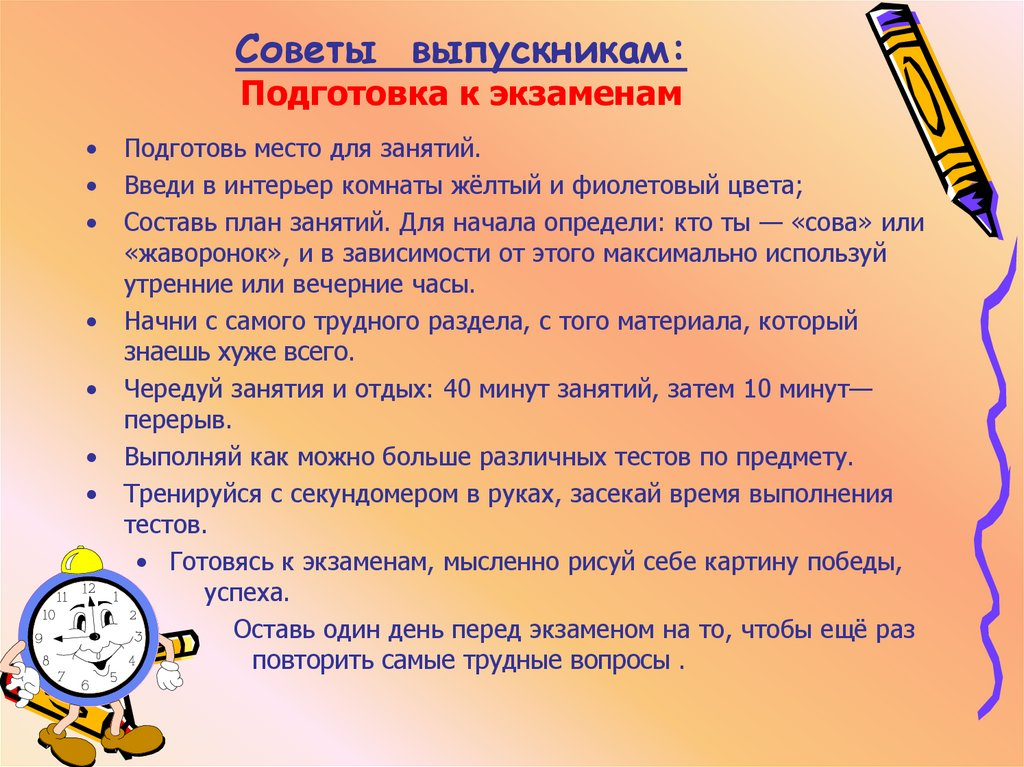 Уровеньэкзаменационной тревожностиКоличество%Низкий3 чел.30%Повышенный2 чел.20%Высокий5 чел.50%УровниКоличество%Нормальная2 чел.20%Средняя5 чел.50%Склонны  очень сильно 3 чел.30%УтвержденияПочти никогдаИногдаЧастоПрактически всегдаУтверждения1балл2 балла3 балла4баллаМысли о том, что я не справлюсь, мешают мне сосредоточиться на заданииНакануне важного экзамена я начинаю паниковатьЯ чувствую, как сильно бьется мое сердце, когда я сдаю важный экзаменСдавая экзамен, я уже думаю о последствиях провала